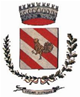 COMUNE DI STRIANO Città Metropolitana di NapoliServizio AA.GG.OGGETTO: affidamento della fornitura di stampati e materiale tipografico per vari uffici comunali per gli anni 2021-2022-2023, salvo proroga non superiore a mesi sei,  ai sensi dell'art. 36 comma 2 lett. A e comma 6 del D.lgs. 50/2016 - Contratto di importo < 40.000,00 euro - Affidamento tramite MEPA- - Cig. ZB031E2EF7VERBALE DELLA SEDUTA PUBBLICA del 7 giugno 2021  prot. n. 8149Il giorno 7 del mese di giugno 2021, alle ore 12:04, il Responsabile del Servizio Affari Generali, procede a prendere atto che, entro il termine di scadenza per la presentazione delle offerte della gara in oggetto, fissato  in data odierna alle ore 12:00, dei tredici operatori invitati con Rdo n. 2813400 del 31.05.2021, hanno presentato offerta le seguenti ditte :Il Responsabile del Servizio procede all’apertura ed all’esame della documentazione amministrativa presentata dalle suddette ditte.ARTI GRAFICHE CARDAMONE S.R.L.: La documentazione amministrativa presentata dall’operatore economico è regolare e pertanto è ammesso alla procedura di affidamento in oggetto.EUROPRINT 2000 S.R.L.:  modulo offerta economica non richiesto in questa fase ma ininfluente in quanto non compilato.In violazione dell'art. 2 del disciplinare di gara, manca la seguente documentazione, prevista a pena di esclusione, in merito a : - attestazione circa la disponibilità di personale, idonei mezzi ed attrezzature ;- Polizza assicurativa in corso di validità a garanzia dei danni derivanti a terzi per la eventuale non corretta esecuzione della fornitura con massimale non inferiore a 100.000,00 euro;- iscrizione presso la Camera di Commercio per l’esercizio delle attività in argomento.FOTOLITO MOGGIO SRL:  pur avendolo dichiarato nell'allegato modello, in violazione dell'art. 2 del disciplinare di gara, manca la seguente documentazione, prevista a pena di esclusione, in merito a : - attestazione circa la disponibilità di personale, idonei mezzi ed attrezzature ;- Polizza assicurativa in corso di validità a garanzia dei danni derivanti a terzi per la eventuale non corretta esecuzione della fornitura con massimale non inferiore a 100.000,00 euro.- iscrizione presso la Camera di Commercio per l’esercizio delle attività in argomento.CERBONE STAMPA S.R.L.: pur avendolo dichiarato nell'allegato modello, in violazione dell'art. 2 del disciplinare di gara, manca la seguente documentazione, prevista a pena di esclusione, in merito a : - attestazione circa la disponibilità di personale, idonei mezzi ed attrezzature ; - Polizza assicurativa in corso di validità a garanzia dei danni derivanti a terzi per la eventuale non corretta esecuzione della fornitura con massimale non inferiore a 100.000,00 euro.Per i motivi sopra indicati viene ammessa alla fase di apertura della offerta economica la ditta “ARTI GRAFICHE CARDAMONE S.R.L.” mentre le restanti tre vengono escluse.  Si procede con l’apertura dell’offerta economica.L’offerta economica reca un ribasso sul prezzo degli stampati pari al 5,67% da applicarsi sull'importo a base d’asta di tutti i vari stampati e materiali tipografici, indicato nella tabella prezzi allegata agli atti di gara , oltre IVA al 22%; i costi di Sicurezza interni aziendali sono pari ad € 147,00 (in cifre), Euro centoquarantasettevirgolazerozero (in lettere) i costi della mano d'opera sono pari ad € 2.750,00 (in cifre) Euro duemilasettecentocinquantavirgolazerozero in lettere). L’appalto in oggetto è aggiudicato in favore dell’operatore economico ARTI GRAFICHE CARDAMONE SRL, con sede legale ed operativa in DECOLLATURA, via SORBELLO n. 56, CAP 88041, Codice fiscale/Partita IVA 00411600794. L’aggiudicazione verrà formalizzata con provvedimento successivo del Responsabile del Servizio AA.GG., effettuati i controlli previsti dalla normativa vigente in materia.La seduta pubblica è chiusa alle ore 16:04.Si dà atto che il presente verbale ai sensi e per gli effetti di cui all’art. 29, comma 1, del d.lgs. n. 50/2016 verrà pubblicato sul sito web dell’ente ed in Amministrazione Trasparente nella sezione Bandi di gara-bandi interni.Letto confermato e sottoscrittoIL RESPONSABILE DEL SERVIZIO AA.GG.F.to Dott. Biagio Minichini                                n.DittaSede1ARTI GRAFICHE CARDAMONE S.R.L.(CZ)2EUROPRINT 2000 S.R.L. (AV)3FOTOLITO MOGGIO SRL (RM)4CERBONE STAMPA S.R.L.(CB)